Об объеме информационных материалов, размещаемых на информационном стенде в помещении для голосования либо 
непосредственно перед ним, обо всех кандидатах, списках кандидатов, избирательных объединениях, внесенных в избирательные бюллетени для голосования на выборах, референдумах, проводимых 
на территории Республики ХакасияВ соответствии со статьями 33, 61 Федерального закона «Об основных 
гарантиях избирательных прав и права на участие в референдуме граждан Российской Федерации», статьей 45 Закона Республики Хакасия «О местном референдуме в Республике Хакасия», статьями 22, 51 Закона Республики Хакасия «О выборах глав муниципальных образований и депутатов представительных органов муниципальных образований в Республике Хакасия»,  территориальная избирательная комиссия Бейского района постановила:1. Установить объем информационных материалов, размещаемых на информационном стенде в помещении для голосования либо непосредственно перед ним, обо всех кандидатах, списках кандидатов, избирательных объединениях, внесенных в избирательные бюллетени для голосования на выборах, референдумах, проводимых на территории Бейского района Республики Хакасия (прилагается).2. Председателям участковых избирательных комиссий №№ 245-271 обеспечить неукоснительное выполнение требований статьи 61 Федерального закона «Об основных гарантиях избирательных прав и права на участие в референдуме граждан Российской Федерации».3. Направить настоящее постановление в участковые избирательные комиссии №№ 245-271 и разместить в разделе «территориальная избирательная комиссия» на официальном сайте Бейского района Республики Хакасия в сети Интернет.Председатель комиссии					 	С.Н. МистратовСекретарь комиссии						          Т. Н. СлободчукОбъем информационных материалов, размещаемых 
на информационном стенде в помещении для голосования либонепосредственно перед ним, обо всех кандидатах, списках кандидатов, избирательных объединениях, внесенных в избирательные бюллетени для голосования на выборах, референдумах, проводимых 
на территории Бейского района Республики ХакасияВ соответствии со статьей 61 Федерального закона «Об основных гарантиях избирательных прав и права на участие в референдуме граждан Российской Федерации» (далее – Федеральный закон) участковая избирательная комиссия в целях информирования избирателей на информационном стенде в помещении для голосования либо непосредственно перед этим помещением, размещает:1. Сведения о зарегистрированных кандидатах, списках кандидатов, 
избирательных объединениях, внесенных в избирательный бюллетень:– биографические сведения о зарегистрированных кандидатах, расположенных в порядке, определенном при утверждении формы и текста избирательного бюллетеня постановлением Избирательной комиссии Республики Хакасия, территориальной избирательной комиссией (избирательной комиссией муниципального образования, окружной избирательной комиссией, комиссией референдума);– перед биографическими сведениями кандидатов размещаются их 
фотографии одинакового размера (разрешение фотографии должно быть не менее 300 dpi);– если кандидат менял фамилию или имя, или отчество в период избирательной кампании либо в течение года до дня официального опубликования (публикации) решения о назначении выборов, также указываются прежние фамилия, имя, отчество кандидата;– в случае если у зарегистрированного кандидата, в том числе из списка кандидатов, выдвинутых избирательным объединением, имелась или имеется судимость размещаются сведения о судимости кандидата, а если судимость снята или погашена, – также сведения о дате снятия или погашения судимости.– Если зарегистрированный кандидат, в том числе в составе списка кандидатов, является физическим лицом, выполняющим функции иностранного агента, либо кандидатом, аффилированным с выполняющим функции иностранного агента лицом информация об этом.Предельный объем сведений биографического характера о каждом кандидате не должен превышать площадь печатного листа формата А4 (но не меньше, чем объем биографических данных, внесенных в избирательный бюллетень).2. Сведения о доходах и об имуществе кандидатов размещаются в объеме, установленном постановлением территориальной избирательной комиссии Бейского района. 3. На информационном стенде также размещается информация о фактах предоставления кандидатами недостоверных сведений, предусмотренных пунктами 2 и 3 статьи 33 Федерального закона (если такая информация имеется).4. На информационном стенде размещаются образцы заполненных избирательных бюллетеней, которые не должны содержать фамилии кандидатов, зарегистрированных в данном избирательном округе, наименования избирательных объединений, участвующих в данных выборах, в которых должен быть разъяснен порядок заполнения бюллетеня (бюллетеней).5. На информационном стенде (при проведении референдума на территории Бейского района Республики Хакасия) размещаются информационные материалы о вопросах референдума, включая текст нормативного акта, вынесенного на референдум, и образец бюллетеня для голосования на референдуме, в котором должен быть разъяснен порядок заполнения бюллетеня (бюллетеней).6. Извлечения из уголовного и административного законодательства 
Российской Федерации, устанавливающего ответственность за нарушение избирательных прав граждан Российской Федерации, размещаются таким образом, чтобы избиратели свободно могли их прочитать.7. Для информирования избирателей, участников референдума, являющихся инвалидами по зрению, на информационном стенде размещаются вышеназванные материалы, выполненные крупным шрифтом и (или) с применением рельефно-точечного шрифта Брайля. Избирательные участки, участки референдума, на информационных стендах которых размещаются такие материалы, определяются постановлением территориальной избирательной комиссии Бейского района. 8. В помещении для голосования на выборах, референдумах, проводимых на территории Бейского района Республики Хакасия, должна находиться увеличенная форма протокола об итогах голосования, предназначенная для занесения в нее данных об итогах голосования по мере их установления. Увеличенная форма протокола об итогах голосования вывешивается до начала голосования и должна находиться в поле зрения членов участковой комиссии, комиссии референдума наблюдателей и на расстоянии, необходимом для восприятия содержащейся в ней информации.9. На информационном стенде в помещении для голосования размещаются:– сведения о количестве досрочно проголосовавших избирателей, участников референдума (если законом предусмотрено проведение досрочного голосования);10. В целях информирования избирателей, участников референдума на информационном стенде рекомендуется разместить информацию о составах Избирательной комиссии Республики Хакасия, территориальной и участковой избирательных комиссий.Все размещаемые на информационном стенде материалы не должны содержать признаков предвыборной агитации, агитации по вопросам 
референдума.РЕСПУБЛИКА ХАКАСИЯТЕРРИТОРИАЛЬНАЯ 
ИЗБИРАТЕЛЬНАЯ КОМИССИЯБЕЙСКОГО РАЙОНА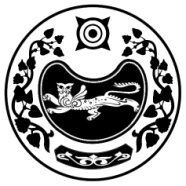 ХАКАС РЕСПУБЛИКАЗЫБЕЯ АЙМАOЫНЫA 
ОРЫНДАOЫТАБЫO КОМИССИЯЗЫХАКАС РЕСПУБЛИКАЗЫБЕЯ АЙМАOЫНЫA 
ОРЫНДАOЫТАБЫO КОМИССИЯЗЫПОСТАНОВЛЕНИЕ ПОСТАНОВЛЕНИЕ ПОСТАНОВЛЕНИЕ 26 августа 2022 годас. Бея№ 50/350-5